Сумська міська радаVІIІ СКЛИКАННЯ XI СЕСІЯРІШЕННЯвід 29 вересня 2021 року № 1691-МРм. СумиРозглянувши звернення громадянина, надані документи, відповідно до статей 12, 40, 79-1, 118, 121, 122 Земельного кодексу України, статті 50 Закону України «Про землеустрій», частини третьої статті 15 Закону України                              «Про доступ до публічної інформації», ураховуючи протокол засідання постійної комісії з питань архітектури, містобудування, регулювання земельних відносин, природокористування та екології Сумської міської ради від 12.08.2021 № 31, керуючись пунктом 34 частини першої статті 26 Закону України «Про місцеве самоврядування в Україні», Сумська міська рада ВИРІШИЛА:Надати Степаненку Сергію Леонідовичу дозвіл на розроблення проекту землеустрою щодо відведення земельної ділянки у власність за адресою: м. Суми, в районі вул. Білопільський шлях, на території колишнього СМОГ «Товариство власників гаражів «Зірка», земельна ділянка № 131, орієнтовною площею 0,0031 га, для будівництва індивідуальних гаражів.Секретар Сумської міської ради                                                         Олег РЄЗНІКВиконавець: Клименко Ю.М.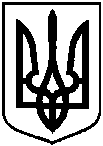 Про надання Степаненку Сергію Леонідовичу дозволу на розроблення проекту землеустрою щодо відведення земельної ділянки               у власність за адресою: м. Суми, в районі             вул. Білопільський шлях, на території колишнього СМОГ «Товариство власників гаражів «Зірка», земельна ділянка   № 131, орієнтовною площею 0,0031 га